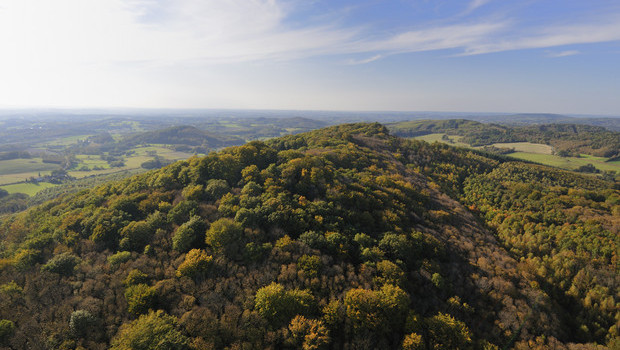 STAGE de PÂQUES 2016Le SAS Tri 37 organise son traditionnel stage de Pâques, un petit changement pour cette année il se déroulera du  vendredi 25 mars au lundi 28 mars ,  à  GUERET  au centre «  Institut  régional  formation jeunesse  et sport    !  A 3h de Tours   Nous avons la possibilité d'arriver le vendredi soir, vous pourrez arriver jusqu'à minuit,  premier entrainement des le samedi matin  9hLe stage est l’occasion de pratiquer chaque jour les 3 disciplines du triathlon dans un cadre convivial, avec un encadrement de qualité, des séances adaptées  avec des groupes de niveau et dans la bonne humeur !nous ouvrons le stage aux jeunes à partir de 16 ans (autorisation parentale requise)Ce stage vous est proposé pour la somme de :  120€ pour un maximum de 40 participants, incluant l’hébergement, les repas et les séances d’entrainement encadrées dans les trois disciplines.Le transport jusqu’au site pourra être organisé en co-voiturage par les participants.Chacun devra apporter son matériel de sport ( casques, vélo, maillots, chambre à airs ….)Le nombre de places étant limité, nous vous demandons de bien vouloir retourner au plus tôt (avant le 1er mars impérativement) le bulletin d’inscription ci-dessous afin de vous assurer de votre participation. Comme chaque année les réponses seront traitées dans l’ordre de réception des règlements accompagnés du bulletin d’inscription.Alors, pour être sûr de profiter de cette excellente occasion de nouer ou de renouer avec les enchainements… n’attendez pas !!!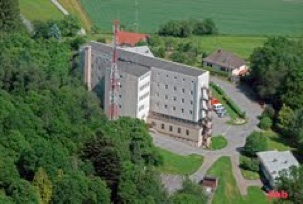 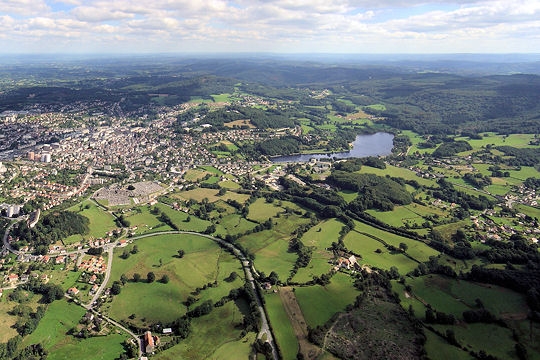 STAGE DE PÂQUES 2016 du SAS Tri 37 BULLETIN D’INSCRIPTION A RENVOYER AVANT LE 1er mars  2016 NOM : ………………………………..  PRENOM : ………………………………….LICENCIE SAS TRI : ……….. x ………….€Adulte accompagnant : ………x ………….€Enfant accompagnant : ………x ……….…€TOTAL :      ………………………………………                Réglé par chèque n° ………………………..Autorisation parentale :Je, soussigné(e) …………………………………………………………………………..autorise mon enfant à participer au stage organisé par la section triathlon du Saint-Avertin Sport qui se déroulera du vendredi 25 mars au lundi 28 mars 2016Bulletin à remettre accompagné du règlement à Mathilde avant le 1 mars 2016 BON STAGE A TOUS !!!!!